Agent d’état civil et des affaires générales (H/F) – Catégorie B ou CEmployeur	Mairie d'EPINAY-SUR-ORGE	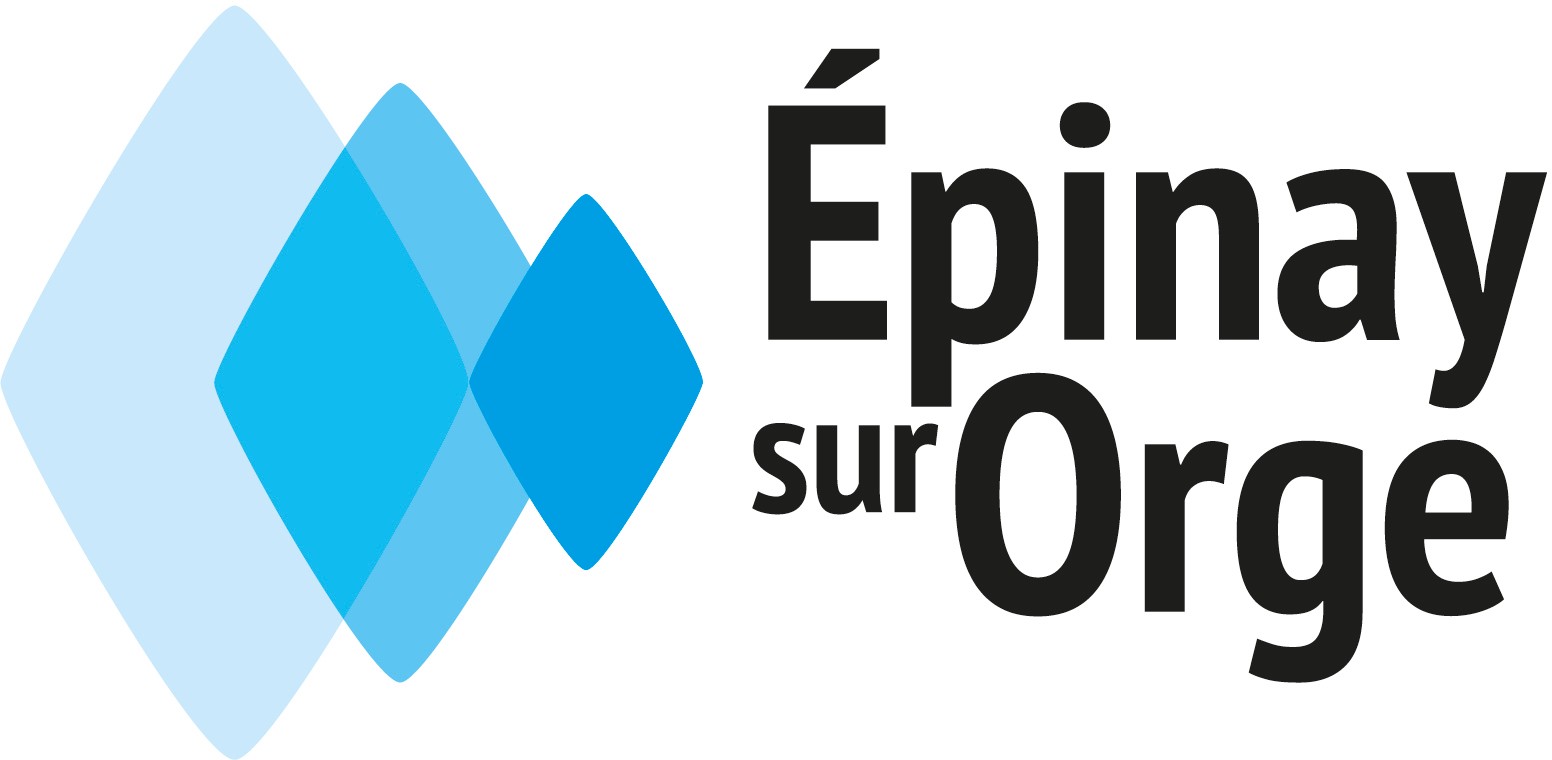 Commune, EPINAY SUR ORGE, Essonne (91)Située à 17 kms au sud de Paris, au nord de l’Essonne, et desservie par un réseau de transport (RER C, T12 en décembre 2023) Épinay-sur-Orge accueille plus de 11 000 habitants et fait partie de l’agglomération Paris-Saclay. Dans un cadre calme et verdoyant, la ville mène de nombreux projets en s’engageant fortement dans une démarche de transition écologique : révision du PLU, aménagement d’un nouveau quartier, requalification du Centre-Ville, arrivée du Tram T12, construction d’un espace culturel, d’une nouvelle école, …Épinay-sur-Orge allie ainsi dynamisme et attractivité des agglomérations de la région francilienne, avec la tranquillité et le confort de vie d’une ville à taille humaine. Rattaché(e) à la Responsable du service état civil/affaires générales, vous traitez les demandes du secteur et avez vocation, à plus long terme, à intégrer des missions plus polyvalentes dans le cadre d’un projet de modernisation et d’optimisation du service public. Service	Etat civil/affaires généralesGrade(s)	adjoint administratif ou rédacteurFamille de métiers	AdministrativeMissions Accueillir et renseigner les administrésTraiter les demandes d’état civil (exemple :mariage, PACS…) et délivrer les actes correspondantsInstruire les rectifications administrativesTraiter les demandes relatives aux livrets de familleCertifier conforme et procéder aux légalisations de signatureDélivrer les autorisations liées au secteur funéraireGérer le recensement citoyen obligatoireParticiper à l’organisation des scrutins et gérer les opérations en amont (revision de la carte électorale, inscriptions sur liste électorale, radiations, changements d’adresses etc…)Organiser les travaux du recensement de la population en coordonnant les missions des agents recenseursA terme, intégrer des missions plus polyvalentes, dans l’éventualité de la mise en place d’un guichet uniqueProfil du candidat	Grade de catégorie C ou B de la filière administrativeConnaissance de la règlementation en matière d’état civil et affaires généralesExpérience significative dans un service état civil/affaires généralesRigueur, capacités organisationnellesAisance relationnelle, sens de l’écoute et discrétionSens du service publicMaitrise indispensable de l’outil InformatiqueAppétence pour la polyvalence.Permis B	Non indispensablePoste à pourvoir le	22/06/2024Type d'emploi	Recrutement par voie de mutation Temps de travail	Temps complet	Horaires : de 8h30 à 12h30 et de 13h30 à 17h45 (mercredi après-midi non travaillé). 	Travail 1 samedi matin par mois	37 heures sur 4 jours et demi - 12 jours de RTT et 22.5 jours de congés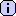 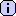 